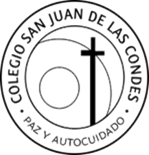 LISTA DE ÚTILES3º BÁSICO 20241 estuche grande con cierre1 caja de lápices grafito.4 lápices bicolor. (azul – rojo)4 gomas de borrar blandas. (grandes)1 regla de 20 cm.1 tijera punta roma.2 sacapuntas con recipiente (para lápices jumbo y tamaño normal)1 resma de papel oficio blanco.1 resma de papel carta blanco. 1 carpeta plastificada con acoclip para pruebas color amarillo.1.-LENGUAJE Y COMUNICACIÓN (sólo cuaderno forrado en color rojo)Texto de Lenguaje 3º Básico Proyecto Saber Hacer. Editorial Santillana.1 cuaderno caligrafía horizontal 100 hojas. (tamaño college)Diccionario ilustrado de la Lengua Española, Aristos, Editorial Sopena. Última Edición.1 carpeta plastificada con acoclip roja (para Programa de Optimización a la Lectura).2.- MATEMÁTICA (sólo cuaderno forrado en color azul)Texto de Matemática 3º Básico Proyecto Saber Hacer. Editorial Santillana.1 cuaderno cuadro grande 100 hojas (tamaño college).2 paquetes de papel lustre 10 X 10 cm.1 transportador 180º y una escuadra.3.- CIENCIAS NATURALES (sólo cuaderno forrado en color verde).Texto de Ciencias Naturales 3º Básico Proyecto Saber Hacer. Editorial Santillana.1 cuaderno cuadro grande 100 hojas (tamaño college).4.- HSTORIA, GEOGRAFÍA Y CIENCIAS SOCIALES (sólo cuaderno forrado en color morado).Texto de Sociedad 3º Básico Proyecto Saber Hacer. Editorial Santillana.1 cuaderno cuadro grande 100 hojas (tamaño college).5.- INGLÉS (sólo cuaderno forrado en color anaranjado)-     Textos: Tiger Time 3 Student’s Book.                   Tiger Time 3 Activity Book. Editorial Macmillan. Librería Inglesa.-     1 cuaderno de 100 hojas cuadro grande(tamaño college).6. RELIGIÓN/ORIENTACIÓN (forrado en color celeste)1 Cuaderno de 100 hojas cuadro grande (tamaño college).7.- MÚSICA- Los instrumentos que se sugieren en 3º básico para la clase de música son melódicos y/o armónicos, dependerá de la preferencia del estudiante, pueden ser:	- Metalófono cromático de 25 notas.	- Flauta Hohner.	- Ukelele.8. ARTES VISUALES Y TECNOLOGÍA.2 cajas de lápices de 12 colores.2 cajas de 12 lápices scriptos.1 caja de 12 plumones de colores.1 caja de 12 lápices de cera.6 pegamentos en barra grandes.1 caja de témpera de 12 colores.1 set de acuarela escolar 12 colores.2 pinceles uno grueso y uno delgado.1 block Artel 99.1 cinta masking tape color a elección. (2 cm)1 cinta masking tape gruesa. (4 cm)1 cinta adhesiva transparente. (4 cm)1 block de cartulina de colores.1 block de cartulina española.1 bolsa de palos de helados gruesos.1 block papel entretenido.1 block de cartulina metálica.1 madeja de lana color a elección.3 pliegos de papel kraft (doblados).2 cajas de plasticina de 12 colores.5 tubos glitter.1/8 de cola fría roja.1 caja organizadora transparente de 6 litros con manilla.10 vasos desechables de papel reciclado.6 plumones para pizarra (3 negros, 1 rojo, 1 azul y 1 verde).1 croquera tamaño carta.1 block de papel lustre de 16x16 (para origami).1 delantal para la clase de arte.9.- EDUCACIÓN FÍSICA Y SALUDBuzo del colegio con polera institucional.Polera de cambio.Nota: Las alumnas no pueden asistir con calzas MATERIALES DE ASEO1 jabón liquido1desinfectante.6 rollos de papel higiénico (tipo confort).8 rollos de toalla de absorción (tipo nova).1 desinfectante de ambiente (tipo lysol o lysoform)3 envases de toallas húmedas desinfectante (tipo clorox).2 envase de toallas húmedas para bebés.3 cajas de pañuelos desechables.NOTA :*  Todos los materiales deben venir debidamente rotulados con el nombre y curso del alumno(a).*  Es de responsabilidad de los padres revisar diariamente los materiales de su hijo(a) y reponer aquello que se necesite durante el año.Todos los textos se comenzarán a utilizar desde el lunes 11 de marzo.Recordamos que la fotocopia de libros y textos escolares es una acción sancionada por ley, dado que la propiedad de estos se encuentra protegida por los derechos de autor; todo de acuerdo con la legislación vigente.Aduciendo a las razones anteriormente expuestas, el colegio no avala la reproducción no autorizada de los textos escolares y no autorizará el uso de textos fotocopiados.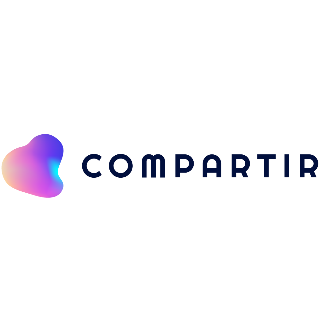 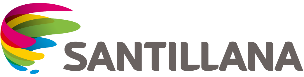 Compartir es el sistema educativo que sitúa al estudiante en el centro del aprendizaje, articulando contenidos y componentes impresos y digitales que fomentan el desarrollo de las habilidades necesarias para adquirir nuevos conocimientos.Estos son los pasos para que puedas adquirir tu suscripción:Ingresa a https://pagos.santillanacompartir.cl/ y revisa el video tutorial.Inicia sesión o regístrate y valida tus datos al mail de confirmación (recuerda revisar bandeja spam). Completa el formulario de compra con los datos solicitados, y listo.*Los despachos se realizarán a partir del 22 de Enero del 2024.¡Gracias por confiar en Santillana Compartir ¡LECTURAS COMPLEMENTARIAS 20241.- El secuestro de la bibliotecaria”. Autor: Margaret Mahy.Ed. Santillana.2.- “La receta perfecta”.Autor: Mari Ferrer. Ed. SM. El Barco de vapor.3.- “El lugar más bonito del mundo”.                  Autor: Ann Cameron. Ed. Santillana.4.- “Seguiremos siendo amigos”.	Autor: Ann Cameron. Ed. Alfaguara.5.- “Mi nombre es Stilton”. Gerónimo Stilton	Nº1 Gerónimo Stilton. Ed. Planeta.6.- “Las aventuras del capitán calzoncillos”Autor: Dar Pilkey. Ed. SM. El barco de vapor.